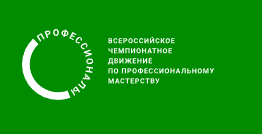 Отборочный этапРегионального этапа Чемпионата по профессиональному мастерству "Профессионалы" - 2023 в КузбассеКомпетенция: Бухгалтерский учетМесто проведения:  г. Прокопьевск, ул. Шишкина, д.26, ГБПОУ Прокопьевский горнотехнический техникум им. В.П. Романова17.03.2023 г.17.03.2023 г.ВремяМероприятие11:00 – 11:30 (00:30)11.30-12.00(00:30)Обед12.00-12.15(00:15)Знакомство с конкурсным заданием. Вопросы главному эксперту.12.15 – 13.45(01:30)Выполнение задания13.45 –14.00(00:15)Технологический перерыв14.00 – 15.30(01:30)Продолжение выполнения задания15.30-18.00(02:30)Работа экспертов по оценке конкурсного задания. Подведение итогов дня. Оглашение главным экспертом результатов отборочного этапа